Středisko volného času, Most, 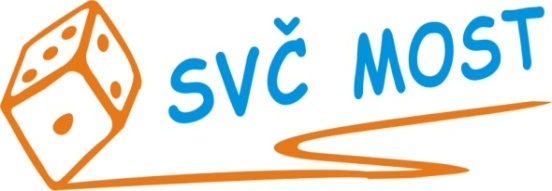 Albrechtická 414, příspěvková organizacee-mail: recepce@svc-most.cz 	web: www.svc-most.czOBJEDNÁVKA č.		95			Dne:	29. 11. 2023Dodavatel:							Odběratel:			Objednáváme u Vás:Dle předchozí komunikace ubytování pro 19 osob v pěti pokojích po dvou a 3 apartmánech po třech v penzionu Samota nad Ploučnicí v termínu 18.-21.6.2024 (3noci), včetně snídaní a rekreačního poplatku S termínem dodání:		viz výše		Předpokládaná cena vč. DPH: 	56 247Kč						Souhlas správce rozpočtu: 					Schválila:Bláhová Jana, ekonomka SVČ Most				Danuše Lískovcová, ředitelka SVČ Prosíme o zaslání potvrzené objednávky zpět na adresu odběratele, nebo e-mailem na adresu blahova@svc-most.czfirma:Pavla Sucháorganizace:Středisko volného času, Most,Albrechtická 414, příspěvková organizacekontaktní osoba:tel.č.:Pavla Suchákontaktní osoba:tel.č.:Bláhová Jana603 707 452Adresa:Veselí 30Adresa:Albrechtická 414PSČ a město:470 02  ZákupyPSČ  a město:43401 MOSTIČ:71396021IČ:72059419DIČ:DIČ: